RECOMMENDATION OF PhD CONFIRMATION PANEL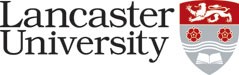 Please submit to the Student Registry for approval on behalf of Senate.Student’s Name: ……………………………………………………… Student ID: ……………………………………. Department/Institute:     …………………………………………………Fees are due for a minimum of 12 months from the date of the panel, consequently if the panel has been held more than 24 months (full-time) or 36 months (part-time) after a student’s initial registration their transfer to writing up fees will be delayed and their total fee liability will increase.If this is the case in this instance please explain why it has taken longer than the standard period of time for the confirmation panel to be held:…………………………………………………………………………………………………….…………………………..…………………………………………………………………………………………………….……………………………. Summary of standard minimum and maximum periods of registration:Please provide name and title (e.g. supervisor, HOD, Graduate Studies Director) of those on the panel.NB: there should be at least three academic staff on the transfer panel, as approved by Senate (June 1997). No more than two of these may be supervisors to this student.Have the student and supervisor(s) met regularly?	Yes	NoIf no, why not?...................................................................................................................................................…………………………………………………………………………………………………......................................…………………………………………………………………………………………………......................................Have the student and the supervisory or progress panel met at least once per year?	Yes	NoIf no, why not? …………………………………………………………………………………………………………..…………………………………………………………………………………………………......................................…………………………………………………………………………………………………......................................Was the student present to discuss their work with the panel?	Yes	NoIf no, why not? …………………………………………………………………………………………………………..…………………………………………………………………………………………………......................................…………………………………………………………………………………………………......................................As outlined in Manual of Academic Regulations and Procedures, did the student provide evidence to the panel that they had:How much further time have the panel and student estimated will be required until submission?……………………………………………………………………………………………………………………………..……………………………………………………………………………………………………………………………..DegreeStatusMinimumMaximumStatusMinimumMaximumPh.D.Full time36 months48 monthsPart time48 months84 monthsName………………………………………………..Title……………………………………………………...Name………………………………………………..Title……………………………………………………...Name………………………………………………..Title……………………………………………………...